PAŹDZIERNIKKONKURS 1/6ZADANIE 1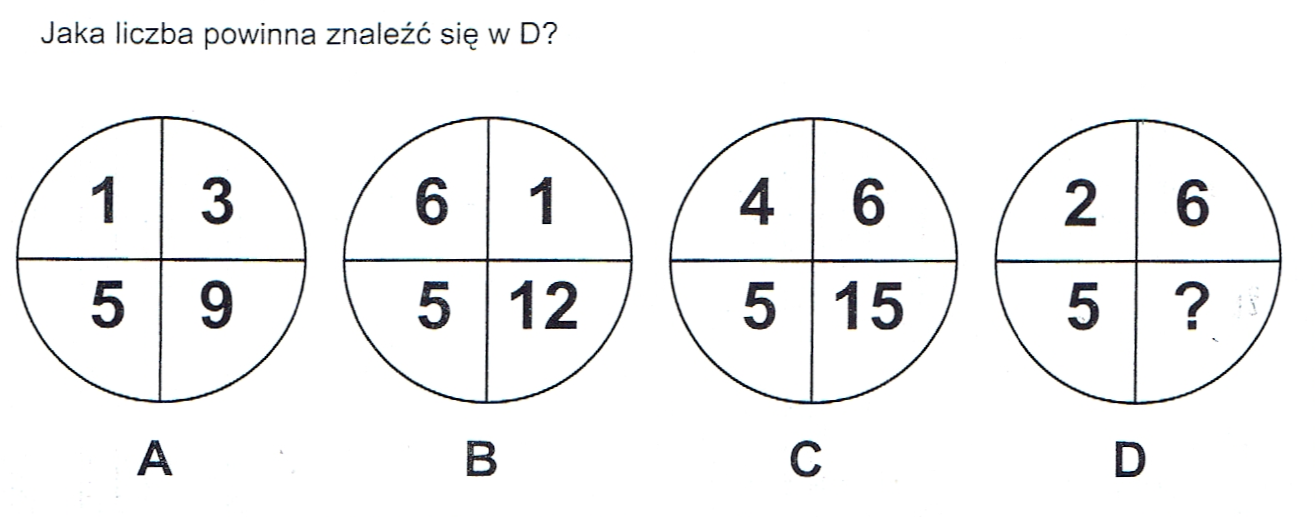 ZADANIE 2Co ma trzy ramiona, a chodzi bez stóp ?ZADANIE 3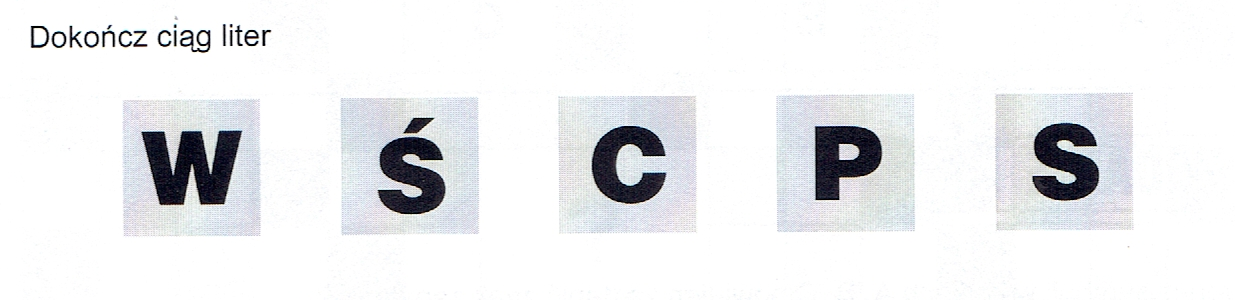 ZADANIE 4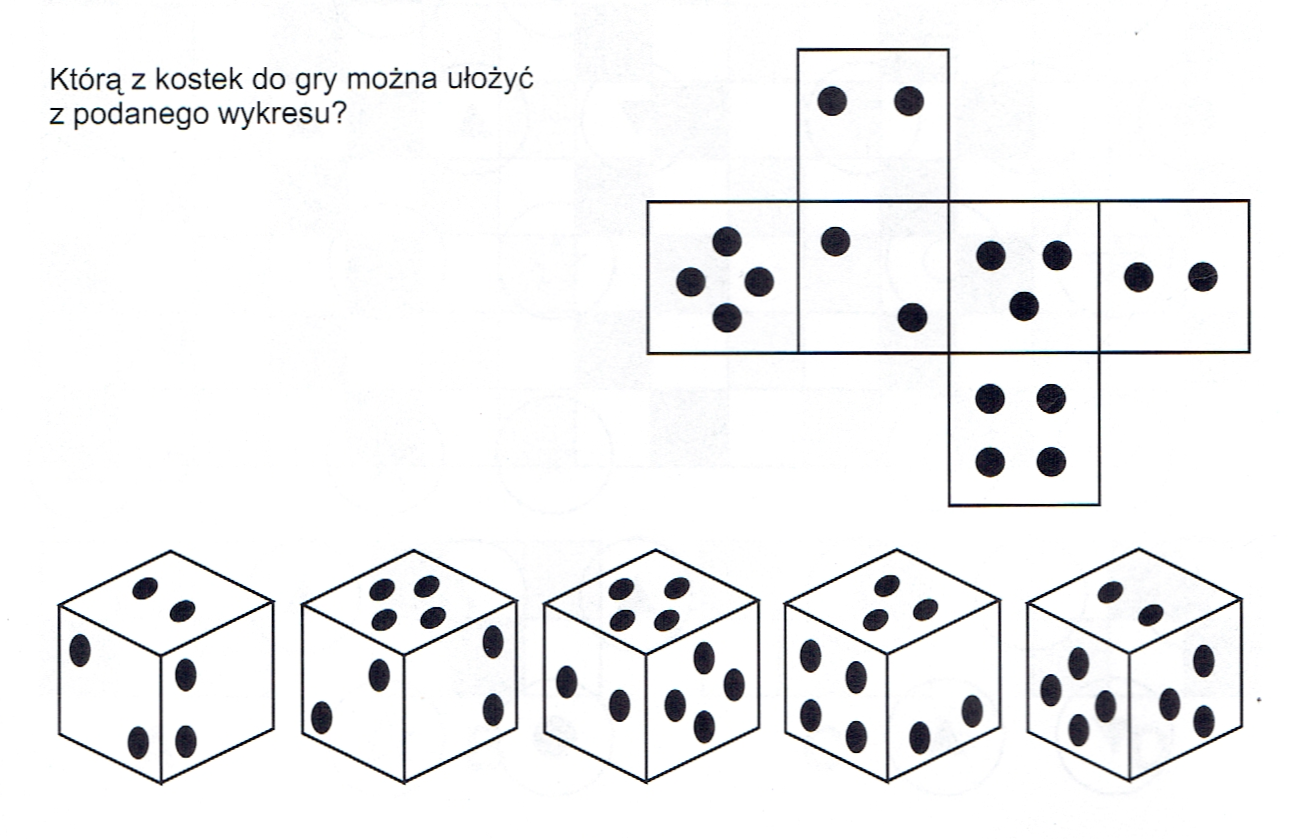 REGULAMIN MINI KONKURSU:Termin oddania rozwiązań 11 październik 2019 tj. piątek u swoich nauczycieli matematyki.Rozwiązania należy podpisać imieniem i nazwiskiem oraz nazwą klasy.Rozwiązania proszę odpowiednio zabezpieczyć (koszulka, koperta itp.)Uczestnik otrzymuje punkty za każde poprawnie rozwiązane zadanie.  Punkty będą sumowane przez cały okres trwania konkursu. Ostateczne wyniki będą podane w maju/czerwcu . Przystąpienie do konkursu jest równoznaczne z akceptacją regulaminu przez uczestnika. Szczegółowy regulamin dostępny na stronie internetowej w zakładce ,,Szkolny konkurs matematyczny"